Bordereau d’inscription au projet 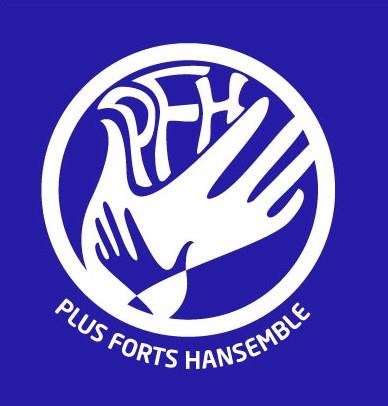 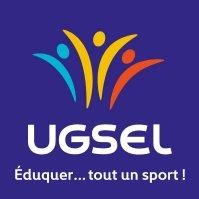 PLUS SPORTS HANSEMBLE 2020Nom et adresse de l’établissement Adresse électronique et numéro de téléphone du professeur référent Nombre et tranche d’âge des élèves concernés  	Bordereau d’inscription à retourner par mail avant le  	VENDREDI 18 OCTOBRE à l’adresse suivante : ulis.collegedelamaine@orange.fr